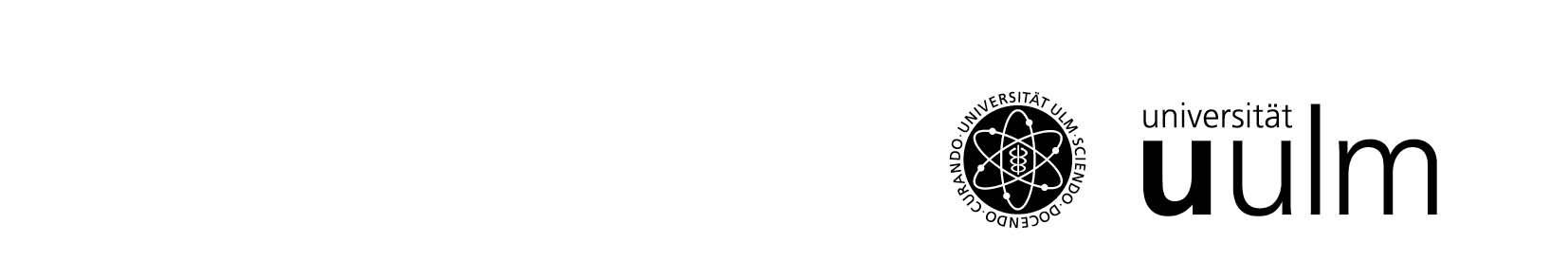 University Elections 2024Declaration of consent to inclusion in the election proposal for the electoral group StudentsA separate declaration of consent must be submitted for each election and each candidate.Period for submission of election proposals: 30 April 2024 until 21 May 2024 (3 p.m.)Election proposals submitted before 30 April 2024 must be returned! Election proposals submitted after 21 May 2024 (3 p.m.) must be rejected.For which body is the election proposal submitted? Senate		    Faculty Council To which Faculty do you belong?______________________________Name / keyword of the list for which you are standing: Surname, first name					Student ID Numer: ____________________________	___________________________________________Faculty affiliation: Students: Private addressStreet and no.:					Postal code, town/city: Email: I hereby declare 

   	that I have read and understood the privacy statement. 	my consent to be included in the election proposal for the above list.Ulm,  __________________________	_____________________________	(signature)DATA PROTECTION: Your data are required for the conduct of the elections. If mandatory data are missing or incomplete, it is not possible to process the election proposals. The legal basis for the collection is Art. 6 Para. 1 letter e DSGVO § 9 Para. 8 LHG in conjunction with § 12 Election Regulations of Ulm University in the currently valid version. Information on data protection according to Art. 13 DSGVO can be found on our website https://www.uni-ulm.de/gremienwahlen2024If you have any questions, please contact the election management: Frau Ida Holm, Helmholtzstraße 16, Ulm, 0731 50 25 193.